Be a Creator!           Create a World!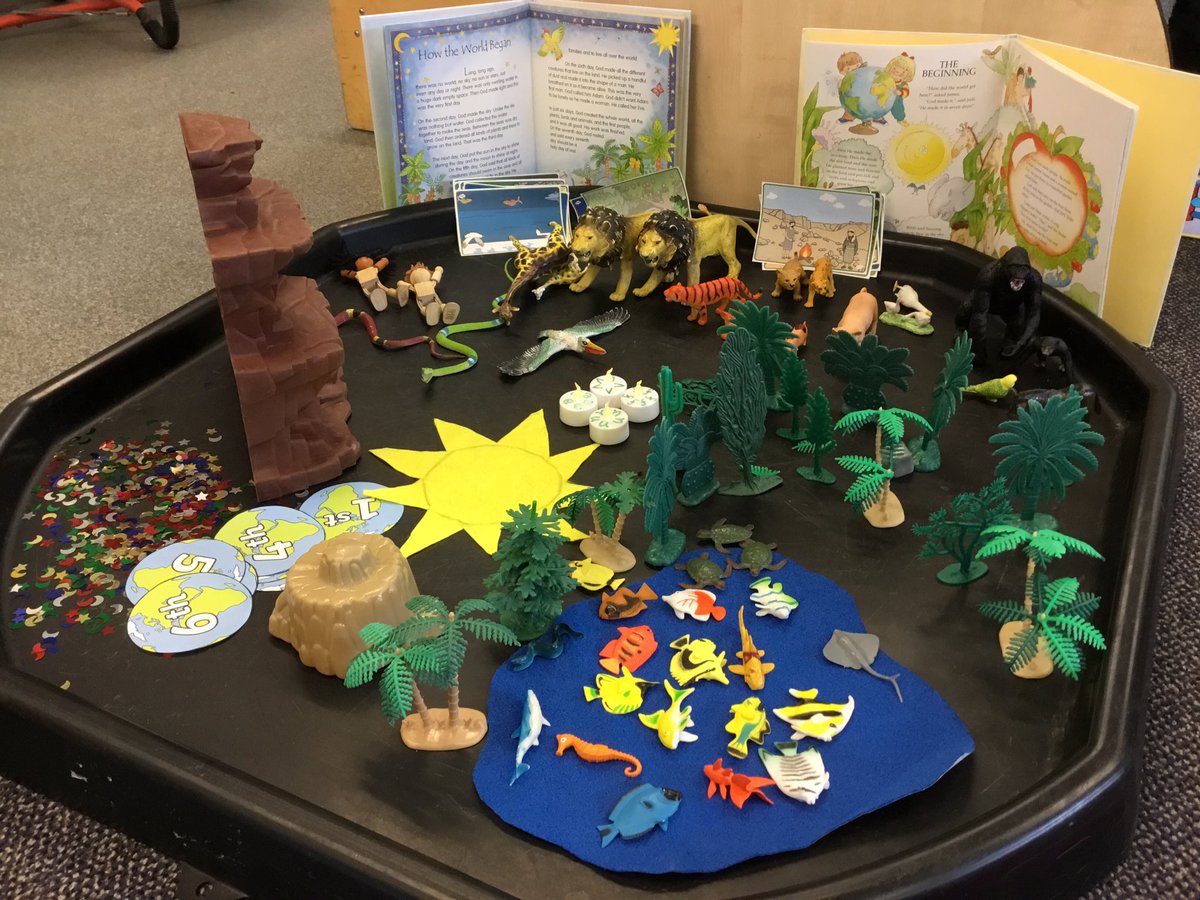 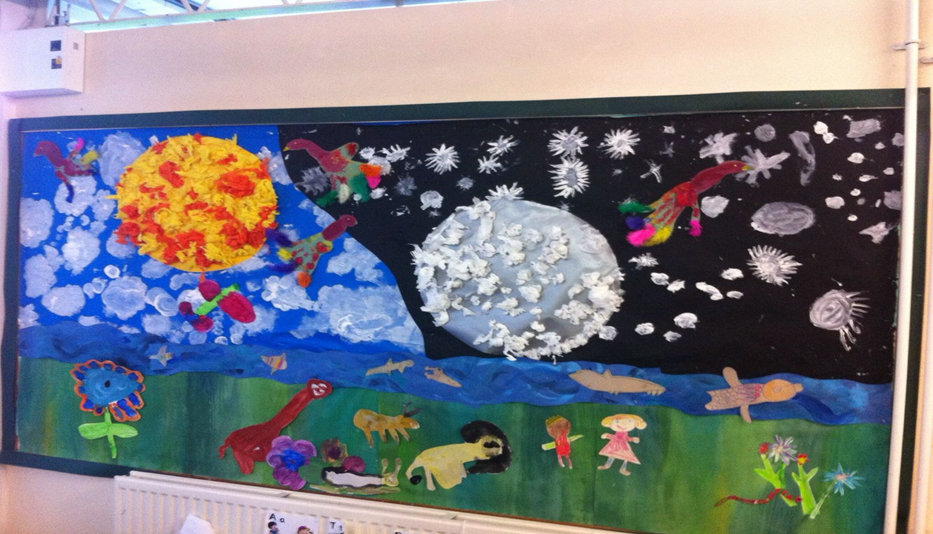 